Муниципальное  бюджетное  дошкольное образовательное учреждениедетский сад «Красная шапочка»пгт. Февральск  Согласовано:                                                         Утверждаю: Инженер по ОТ МБДОУ                                     Заведующий МБДОУ  д/с «Красная шапочка»                                         д/с «Красная шапочка»  __________/Акулова Е.В./                                   __________/Тюрикова О.А./  «___»__________2023г.                                      «___»______________2023г.Алгоритм действий персонала в образовательных учреждениях при вооруженном нападении и захвате заложников.В случае вооруженного нападения не нужно вступать в конфликт с преступником и пытаться его обезвредить. Все действия должны быть направлены на решение главной задачи: спасение жизни детей. Не допускайте паники, истерики и спешки.Действия охранника (сторожа).Если на территории, прилегающей к ДОУ замечен вооруженный преступник, который пытается проникнуть в здание, либо слышны звуки выстрелов и взрывов, крики людей, необходимо:1. Произвести блокировку входных дверей и дверей запасных выходов, а так же окон первого этажа, через которые возможно проникновение;2. Нажать кнопку тревожной сигнализации (КТС);3. Осуществить экстренное информирование о возникшей угрозе для своевременной организации действий по обеспечению безопасности детей;4. Сообщить о случившемся заведующему ДОУ (лицу, его замещающему);5. Если позволяет обстановка, то сообщить в службы экстренного реагирования (в полицию - тел. 02 (с мобильного телефона – 102), в единую дежурно-диспетчерскую службу - тел. 112;6. В дальнейшем действовать по указанию или самостоятельно исходя из обстановки;7. Организовать встречу прибывающих сотрудников правоохранительных структур и служб экстренного реагирования (если имеется возможность). Обеспечить выполнение их рекомендаций и требований.В случае проникновения вооруженного преступника в здание необходимо принимать решение и действовать исходя из обстановки. Если позволяет ситуация максимально тянуть время до прибытия сотрудников спецслужб.Действия заведующего  ДОУ (лица,его замещающего)При поступлении информации о нападении (сообщение охранника,  сторожа, персонала, или слышны звуки выстрелов и взрывов) необходимо установить, что происходит, оценить сложившеюся ситуацию, после чего:1. Информировать (поручить провести информирование ответственному лицу) правоохранительные структуры и экстренные службы.В сообщении указывается: наименование организации, ее точный адрес, характер происшествия, количество находящихся в здании людей, наличие и количество пострадавших (погибших), другие возможные негативные последствия, сведения о количестве преступников и наличии у них огнестрельного оружия, взрывных устройств, особо опасных химических веществ и иных средств поражения, известные места нахождения злоумышленников, выдвигаемые преступниками требования;2. Действовать исходя из имеющихся данных и полученных от правоохранителей рекомендаций,  организовать мероприятия по защите детей внутри помещений, либо принять решение об эвакуации (частичной или полной с учетом возможности безопасно покинуть здание);3. Принять меры к информированию персонала о возникших угрозах и организовать его действия в соответствии с принятым решением по обеспечению безопасности;4. Организовать встречу прибывающих сотрудников правоохранительных структур и служб экстренного реагирования. Обеспечить выполнение их рекомендаций и требований;При возможности безопасно покинуть здание необходимо:1. Организовать экстренную эвакуацию через ближайшие (запасные) выходы в соответствии с разработанными планами. В отдельных случаях эвакуация может быть организована через окна первых этажей здания;2. Продумать все действия: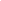 - определите безопасный маршрут и конечную точку эвакуации;- успокоить детей;- не тратить время на разговоры, сбор вещей и одевание;- помещение покидать организованно: не допускать паники, истерик и спешки. От согласованности и четкости действий будет зависеть жизнь и здоровье многих людей;3. Следовать к месту сбора, контролируя всю группу. Не допускать лишнего шума, темп передвижения выбирать исходя из обстановки. Место для сбора после эвакуации должно быть выбрано на достаточном удалении от образовательной  организации;4. После прибытия к месту сбора необходимо организовать проверку наличия детей, принять меры по обеспечению их безопасности. Сообщить информацию о прибытии и количестве эвакуированных детей руководству образовательной организации (при возможности), а также сотрудникам правоохранительных органов и спасательных подразделений. В случае необходимости предоставить правоохранительным структурам интересующую их информацию;5. Дальнейшие действия предпринимать в соответствии с полученными от правоохранительных структур и экстренных служб рекомендациями.Действия работников дошкольного  учреждения.В случае получения информации о нападении и невозможности покинуть помещение необходимо увести детей с открытого пространства  (коридор, холл и т.д.), найти помещение, в котором преступнику будет трудно вас найти либо до вас добраться (оставаться в этом помещении). После чего:1. Принять меры к блокировке входной двери: закрыть помещение на ключ, забаррикадировать дверь тяжелыми массивными предметами (столами, шкафами, стульями и т.п.);2. Снизить уровень шума в помещении, чтобы не привлекать внимание преступника: успокоить детей, ограничить их общение и передвижение, чтобы не было лишних звуков, отключить все приборы, издающие посторонние шумы, отключить или перевести в беззвучный режим все мобильные телефонные устройства;3. Выключить свет в помещении в тѐмное время суток;4. Определить в помещении самое безопасное место (подальше от проѐмов дверей и окон, за капитальными стенами, в подсобных помещениях) и переместить туда детей. Организовать их дополнительную защиту при помощи столов, шкафов и другого оборудования;5. Расположиться всем как можно ниже, присесть или лечь на пол (прибеспорядочной стрельбе уменьшается вероятность оказаться на линии огня);6. При звуках стрельбы либо взрывов не паниковать, не звать на помощь: этим можно привлечь внимание преступника. Необходимо дать команду всем лечь на пол за сооруженное укрытие, ногами в сторону угроз образующего направления, голову закрыть руками;7. Дождаться завершения операции по обезвреживанию преступника(ов), самостоятельно помещение не покидать, после окончания силовой операции сотрудники спецподразделений самостоятельно найдут способ открыть дверь. Необходимо следовать их рекомендациям и требованиям;8. Эвакуацию необходимо проводить только после разрешения со стороны правоохранительных органов.Если вы оказались в одном помещении с вооруженным преступником/террористом необходимо:1. Вести себя спокойно. Подчиняться всем требованиям нападающего. Не вступать с ним в словесную перепалку, спор, не пытаться договориться. В большинстве случаев это бесполезно и опасно. Не обращаться к нему первым, не смотреть ему в глаза. Не делать никаких резких движений;2. Постоянно держать преступника в поле зрения. Контролировать место расположения преступника по отношению к вам, детям и выходу. Оценить, какое оружие в руках у нападающего, его физические данные и психологическое состояние;3. Если ситуация не обостряется, контролируйте поведение детей и преступника, ждите начала переговорного процесса или силовой операции. Не предпринимайте попыток обезоружить преступника или организовать побег из-под его контроля, это может спровоцировать применение им оружия. При звуках выстрелов и взрывов (что может свидетельствовать о начале операции по обезвреживанию преступника) дать чѐткую команду детям лечь на пол за укрытие и накрыть голову руками;4. Если ситуация критическая, вы понимаете, что человек слишком агрессивен и опасен, отвлекайте его внимание на себя, чтобы обезопасить от агрессии детей, при этом давайте детям, если надо, внятные, четкие команды по их действиям исходя из складывающейся обстановки;5. Если поведение преступника стало неадекватным, его действия реально угрожают вашей жизни и безопасности детей, имеются жертвы и их количество может увеличиться, в этом случае имеет смысл оказать преступнику силовое сопротивление. Перед нападением нужно заговорить с преступником спокойным голосом и в определѐнный момент резко броситься на него и постараться обезоружить. Действовать необходимо максимально агрессивно: кричать, бросать в преступника предметы, которые попадаются под руки, использовать импровизированное оружие (например: тяжелые предметы, баллончик лака для волос или дезодоранта вместо газа). После начала сопротивления не останавливаться. Если не справитесь, своими действиями вы отвлечете преступника и дадите детям возможность покинуть помещение и спастись.